环翠区交通局2018年度政府信息公开工作报告根据《中华人民共和国政府信息公开条例》、《山东省政府信息公开办法》有关规定，现将我局2018年政府信息公开工作年度报告予以公开，本报告概述了政府信息公开的组织领导和制度建设情况、建议和提案办理结果公示情况、重点领域政府信息公开工作推进情况、主动公开政府信息以及公开平台建设情况、政府信息公开申请的办理情况、政府信息公开收费及减免情况、因政府信息公开申请行政复议提起行政诉讼的情况、不予公开政府信息的情况、所属公共企事业单位信息公开工作推进情况、政府信息公开工作存在的主要问题及改进情况等10部分组成。　　一、政府信息公开的组织领导和制度建设情况。
　　根据实际情况，及时调整了环翠区交通局信息公开领导小组成员，由局长任组长，分管局长任副组长，各科室负责人为成员，并指定了一名工作人员具体负责。完善了政府信息公开申请受理机制，规范工作规程，做好网上受理、信函受理、现场受理等工作。建立健全了政府信息公开保密审查制度和责任追究制度,一般信息由主管科室审查，分管领导复查，重要信息由分管领导审查，主要领导复查，逐级负责，层层把关，确保涉密信息不公开，公开信息不涉密。　　二、建议和提案办理结果公示情况。
　　2018年，交通局办理了1件人大建议《关于完善盛德山水绿城小区教育配套设施的建议》，我局及时与代表沟通，了解其准确意图，并第一时间予以解决，于2018年5月在环翠区交通局网站对办理结果进行了公示。
　　 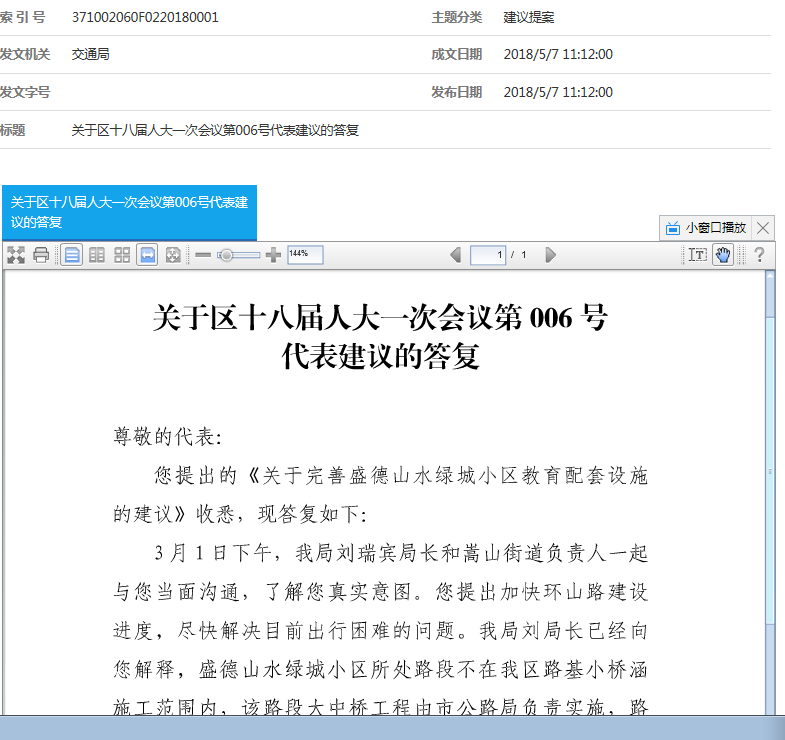 针对群众关心的公交问题，我局及时通过社管平台进行答复，对涉及环翠区公交线路的调整、运营时间设置、运营班次数量、站点站牌设置、电子屏显示、公交座椅的维修等问题，及时与市公交公司沟通协调，并及时向群众进行反馈，群众满意率达到97.5%。全年接收来自区长信箱、入户走访、社管平台转办单共计673件。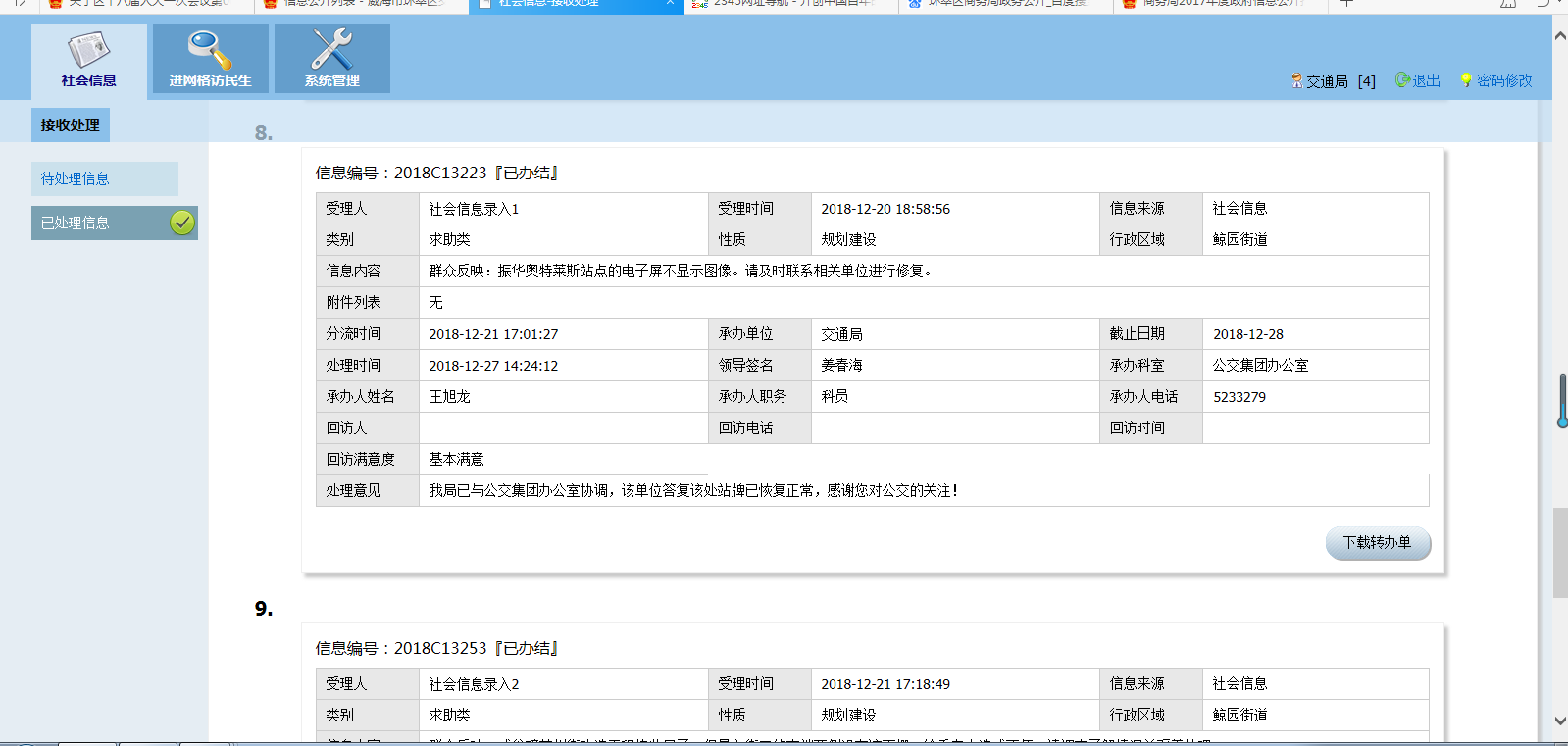 重点领域政府信息公开工作推进情况。2018年，我局没有承担重点领域信息公开工作。
    四、主动公开政府信息以及公开平台建设情况。
    2018年，我单位主动公开了交通局工作思路、财政预决算、安全生产检查、考核办法、行政权力清单等政府信息共计107件，比2017年增长95件，同比增长率为791.79%。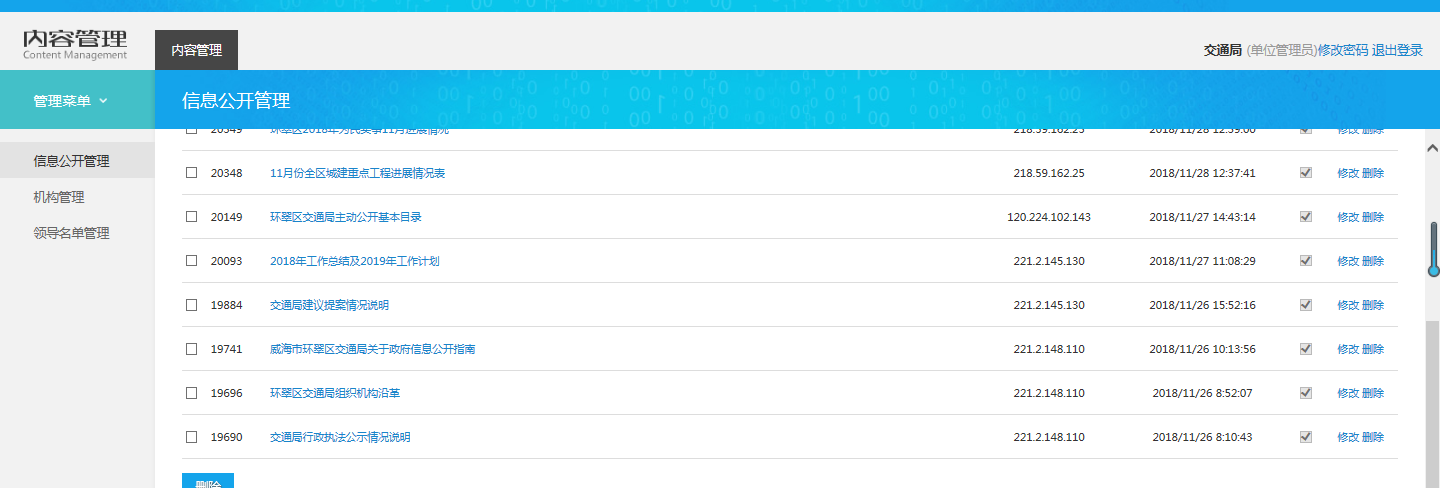 2018年信息公开目录
    五、政府信息公开申请的办理情况。
    2018年，我单位没有接到政府信息公开申请事项。
    六、政府信息公开收费及减免情况。2018年，交通局政府信息公开暂未收费。
    七、因政府信息公开申请行政复议、提起行政诉讼的情况。2018年，我单位对形成的政府信息实现了依法、有序公开，未出现投诉、申请行政复议、提起行政诉讼的情况。
    八、不予公开政府信息的情况。2018 年，根据《保密法》的规定，交通局对国防路建设等情况不予公开。九、所属公共企事业单位信息公开工作推进情况。
    无所属事业单位。
    十、政府信息公开工作存在的主要问题及改进情况。
    2018年，我局政府信息公开工作取得了一定成绩，但也存在信息公开不及时、信息公开不全面、公开渠道单一等不足，需要进一步改进和完善。下一步，将重点从以下几个方面改进提升：一是健全“五公开”机制。根据上级政务公开工作的要求，进一步推进“五公开”的决策、执行、管理、服务、结果全过程公开，提高主动公开的标准化水平。二是深化主动公开工作。在确保不泄密的情况下，推进决策公开，对涉及群众切身利益的热点、难点问题，抓住决策、执行、结果等环节，将群众最关注的事项及其办理结果予以公开。三是完善公开平台建设。继续优化完善网站公开渠道的作用，通过创新公开形式来完善信息内容，提高内容的时效性和全面性。附件：政府信息公开工作情况统计表威海市环翠区交通局                      2019年3月20日附件政府信息公开工作情况统计表（2018年度）单位名称：环翠区交通局（注：各子栏目数总数要等于总栏目数量）环翠区交通局2018年政务公开工作情况说明本单位2018年度未收到主动公开政府信息、未收到回应解读信息、未收到依申请公开信息、无因政府信息公开申请提请行政复议及行政诉讼的情况、无因政府信息公开申请提起被举报投诉的情况、未收取依申请公开信息的费用。威海市环翠区交通局2019年3月20日统　计　指　标单位统计数一、主动公开情况　　（一）主动公开政府信息数（不同渠道和方式公开相同信息计1条）条0　　　　　其中：主动公开规范性文件数条0　　　　　　　　制发规范性文件总数件0　　（二）通过不同渠道和方式公开政府信息的情况　　　　　1.政府公报公开政府信息数条0　　　　　2.政府网站公开政府信息数条107　　　　　3.政务微博公开政府信息数条0　　　　　4.政务微信公开政府信息数条0　　　　　5.其他方式公开政府信息数条0二、回应解读情况（不同方式回应同一热点或舆情计1次）（一）回应公众关注热点或重大舆情数（不同方式回应同一热点或舆情计1次）次0　　（二）通过不同渠道和方式回应解读的情况　　　　　1.参加或举办新闻发布会总次数次0　　　　　　其中：主要负责同志参加新闻发布会次数次0　　　　　2.政府网站在线访谈次数次0　　　　　　其中：主要负责同志参加政府网站在线访谈次数次0　　　　　3.政策解读稿件发布数篇0　　　　　4.微博微信回应事件数次0　　　　　5.其他方式回应事件数次0三、依申请公开情况　　（一）收到申请数件0　　　　　1.当面申请数件0　　　　　2.传真申请数件0　　　　　3.网络申请数件0　　　　　4.信函申请数件0　　　　　5.其他形式件0　　（二）申请办结数件0　　　　　1.按时办结数件0　　　　　2.延期办结数件0　　（三）申请答复数件0　　　　　1.属于已主动公开范围数件0　　　　　2.同意公开答复数件0　　　　　3.同意部分公开答复数件0　　　　　4.不同意公开答复数件0　　　　　　其中：涉及国家秘密件0　　　　　　　　　涉及商业秘密件0　　　　　　　　　涉及个人隐私件0　　　　　　　　　危及国家安全、公共安全、经济安全和社会稳定件0　　　　　　　　　不是《条例》所指政府信息件0　　　　　　　　　法律法规规定的其他情形件0　　　　　5.不属于本行政机关公开数件0　　　　　6.申请信息不存在数件0　　　　　7.告知作出更改补充数件0　　　　　8.告知通过其他途径办理数件0四、行政复议数量件0　　（一）维持具体行政行为数件0　　（二）被依法纠错数件0　　（三）其他情形数件0五、行政诉讼数量件0　　（一）维持具体行政行为或者驳回原告诉讼请求数件0　　（二）被依法纠错数件0　　（三）其他情形数件0六、被举报投诉数量件0　　（一）维持具体行政行为数件0　　（二）被纠错数件0　　（三）其他情形数件0七、向图书馆、档案馆等查阅场所报送信息数条4　　（一）纸质文件数条2　　（二）电子文件数条2八、开通政府信息公开网站（或设立门户网站信息公开专栏）数个0　　（一）市政府及其部门门户网站个0（二）县（市、区）政府门户网站个0（三）乡镇政府（街道办事处）门户网站个0九、政府公报发行量（一）公报发行期数期0（二）公报发行总份数份0十、设置政府信息查阅点数个0（一）市政府及其部门个0（二）县（市、区）政府及其部门个0（三）乡镇政府（街道办事处）个0十一、查阅点接待人数次0（一）市政府及其部门次0（二）县（市、区）政府及其部门次0（三）乡镇政府（街道办事处）次0十二、依申请公开信息收取的费用万元0十三、机构建设和保障经费情况　　（一）政府信息公开工作专门机构数个1　　（二）从事政府信息公开工作人员数人1　　　　　1.专职人员数（不包括政府公报及政府网站工作人员数）人0　　　　　2.兼职人员数人1　　（三）政府信息公开专项经费（不包括用于政府公报编辑管理及政府网站建设维护等方面的经费）万元0十四、政府信息公开会议和培训情况　　（一）召开政府信息公开工作会议或专题会议数次0　　（二）举办各类培训班数次0　　（三）接受培训人员数人次0